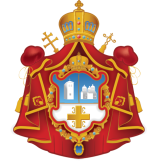 DIÓCESIS DE BUENOS AIRES, SUDAMÉRICA Y CENTROAMÉRICAIGLESIA ORTODOXA DEL PATRIARCADO SERBIOHORARIO DE LOS OFICIOS EN LAS IGLESIAS DE BUENOS AIRESMARZO 2023Todos los días de lunes a viernesMatutinos a las 8 hsVespertinos a las 18 hsen la Catedral de la Natividad de la VirgenDirecciones de las Iglesias:- Catedral de la Natividad de la Virgen: Calle 15 de Noviembre de 1889 N° 1536,entre Virrey Ceballos y Saenz Peña – CABA-   Monasterio San Sava: Perú 1656 – CABA__________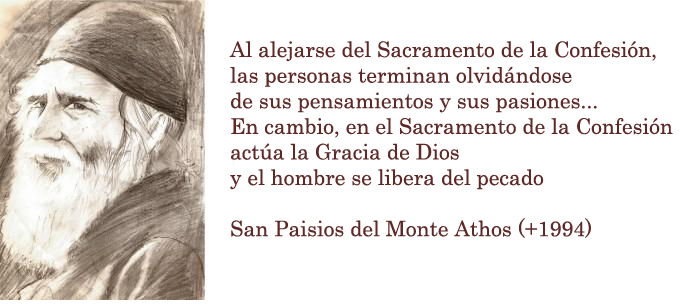 Todos los sábados – Grandes Vísperas 18 hs.Luego de las Vísperas, los fieles pueden acceder al Sacramento de la Confesión.También se puede confesar en cualquier día de la semana, coordinando con los sacerdotes_______________Miércoles 1 de marzo: Miércoles de purezaGrandes Post-vespertinos con el Gran Cánon de San Andrés - 18 hs – en la Catedral de la Natividad de la Madre de Dios _____________________Jueves 2 marzo: Jueves de purezaGrandes Post-vespertinos con el Gran Cánon de San Andrés - 18 hs – en la Catedral de la Natividad de la Madre de Dios _____________________Viernes 3 marzo: Viernes de purezaDivina Liturgia de los Dones Presantificados - 9 hs - en la Catedral de la Natividad de la Madre de Dios_______________Sábado 4 marzo: Sábado de San Teodoro de TiroDivina Liturgia de San Juan Cristóstomo con bendición del kolivo (zhito) – 9 hs - en el Monasterio San Sava_____________________Domingo 5 Marzo: PRIMER DOMINGO DE LA GRAN CUARESMA – TRIUNFO DE LA ORTODOXIA (triunfo de la veneración de los íconos, ante los iconoclastas – siglo IX) – DOMINGO DE LA ORTODOXIA Venerable Basilio el Confesor.Divina Liturgia de San Basilio el Grande - 10 hs - en la Catedral de la Natividad de la Madre de Dios Este domingo habrá también una Liturgia Pan-Ortodoxa en la Catedral Ortodoxa Griega de la Dormición de la Virgen. Su Eminencia Reverendísima Arzobispo Iosif presidirá la Liturgia y concelebrará con el clero de demás jurisdicciones ortodoxas. Todos son invitados a participar de esta celebración Pan-Ortodoxa en el Domingo de la Ortodoxia. Con la bendición de nuestro Obispo Kirilo, parte de nuestro clero participará de esta celebración, mientras que otra parte oficiará en la Catedral de la Natividad de la Madre de Dios. La dirección de la Catedral Ortodoxa Griega es Julián Álvarez 1030, CABA. Y la Liturgia allí comenzará a las 10:30 hs_____________________Jueves 9 de marzo: Primer y segundo descubrimiento de la cabeza de San Juan BautistaDivina Liturgia de los Dones Presantificados - 9 hs - en la Catedral de la Natividad de la Madre de Dios____________________Sábado 11 de marzo: CONMEMORACIÓN DE LOS DIFUNTOSSan Porfirio Obispo de Gaza.Divina Liturgia de San Juan Crisóstomo – 9 hs - en el Monasterio San SavaLuego de la Liturgia – Panihida (Responso) por los difuntos _____________________Domingo 12 de Marzo: Segundo Domingo de la Gran Cuaresma.Domingo de San Gregorio Palamas. Venerable Procopio de DecápolisDivina Liturgia de San Basilio el Grande - 10 hs - en la Catedral de la Natividad de la Madre de Dios (La Santa Iglesia conmemora a San Gregorio Palamas en el segundo domingo de la Gran Cuaresma porque él enseñó que el esfuerzo ascético del ayuno y la oración, particularmente la práctica de la Oración de Jesús según las enseñanzas de los Santos Padres, prepara a uno a recibir la luz llena de gracia del Señor, que es la misma que brilló en el Monte Tabor en la Transfiguración del Señor. En otros términos, si Dios lo desea, según el esfuerzo propio, uno puede participar de la beatitud divina mientras todavía está en esta tierra. Así el segundo domingo de Gran Cuaresma ha sido fijado para conmemorar a este gran Padre de la Iglesia, quién hizo explícito la enseñanza que revela el poder de la oración y el ayuno).____________Miércoles 15 de marzo: Santo hieromártir Teodoro de KireniaDivina Liturgia de los Dones Presantificados - 19 hs (HORARIO VESPERTINO) - en la Catedral de la Natividad de la Madre de DiosEste miércoles la Liturgia de los Dones Presantificados será celebrada por la tarde, a las 19 hs, para darle la posibilidad a los fieles que trabajan durante el día, de poder participar de esta liturgia._____________________Sábado 18 de marzo: CONMEMORACIÓN DE LOS DIFUNTOSSanto mártir Conon Divina Liturgia de San Juan Crisóstomo – 9 hs - en el Monasterio San SavaLuego de la Liturgia – Panihida (Responso) por los difuntos _____________________Domingo 19 de marzo: Tercer Domingo de la Gran CuaresmaDOMINGO DE LA ADORACIÓN A LA  SANTA CRUZSantos 42 mártires de Amorio.Divina Liturgia de San Basilio el Grande – 10 hs en la Catedral de la Natividad de la Madre de Dios(al estar a mitad del tiempo de la Gran Cuaresma, la Iglesia nos muestra la Santa y Vivificadora Cruz del Señor para que la veneremos, y que a su vez nos fortalezca para continuar la Cuaresma hasta la SEMANA SANTA y el Glorioso Día de la RESURRECCIÓN DEL SEÑOR)____________________________Miércoles 22 de marzo: Santos 40 mártires de Sebaste. Santos 42 mártires de Momisici (Montenegro)Divina Liturgia de los Dones Presantificados - 19 hs (HORARIO VESPERTINO) - en la Catedral de la Natividad de la Madre de DiosEste miércoles la Liturgia de los Dones Presantificados será celebrada por la tarde, a las 19 hs, para darle la posibilidad a los fieles que trabajan durante el día, de poder participar de esta liturgia._____________________Sábado 25 de marzo: CONMEMORACIÓN DE LOS DIFUNTOSVen. Simeón el Nuevo Teólogo; Ven. Teófanes el Confesor; S. Gregorio el Dialogista Divina Liturgia de San Juan Crisóstomo – 9 hs - en el Monasterio San SavaLuego de la Liturgia – Panihida (Responso) por los difuntos_____________________Domingo 26 de marzo: Cuarto Domingo de la Gran CuaresmaDOMINGO DE SAN JUAN CLÍMACO (DE LA ESCALA DIVINA)Traslado de las reliquias de San Nicéforo Patriarca de ConstantinoplaDivina Liturgia de San Basilio el Grande – 10 hs - en la Catedral de la Natividad de la Madre de Dios Este 4° domingo de la Cuaresma se conmemora a San Juan de la Escala porque este gran santo escribió su famoso libro “La Santa Escala” en donde describe los pasos, a modo de escala, hacia la purificación de las pasiones y la deificación. Este libro está traducido al castellano y se encuentra en librerías y santerías.___________________________________________Miércoles 29  de marzo: Santo apóstol AristóbuloDivina Liturgia de los Dones Presantificados - 9 hs - en la Catedral de la Natividad de la Madre de DiosCánon de San Andrés de Creta  - 18 hs – en el Monasterio San Sava.___________________________________________Viernes 31 marzo: San Cirilo Obispo de JerusalénVísperas con Akathistos a la Madre de Dios – 18 hs en la Catedral de la Natividad de la Madre de Dios.___________________